Памятка для родителей по мониторингу соцсетейРегистрация во «вКонтакте» - www.vkontakte.ru. Желательно зарегистрировать 2 странички: настоящую и под вымышленным именем и возрастом 11-16 лет. Для этого необходимо 2 разных телефонных номера и 2 разных адреса электронной почты.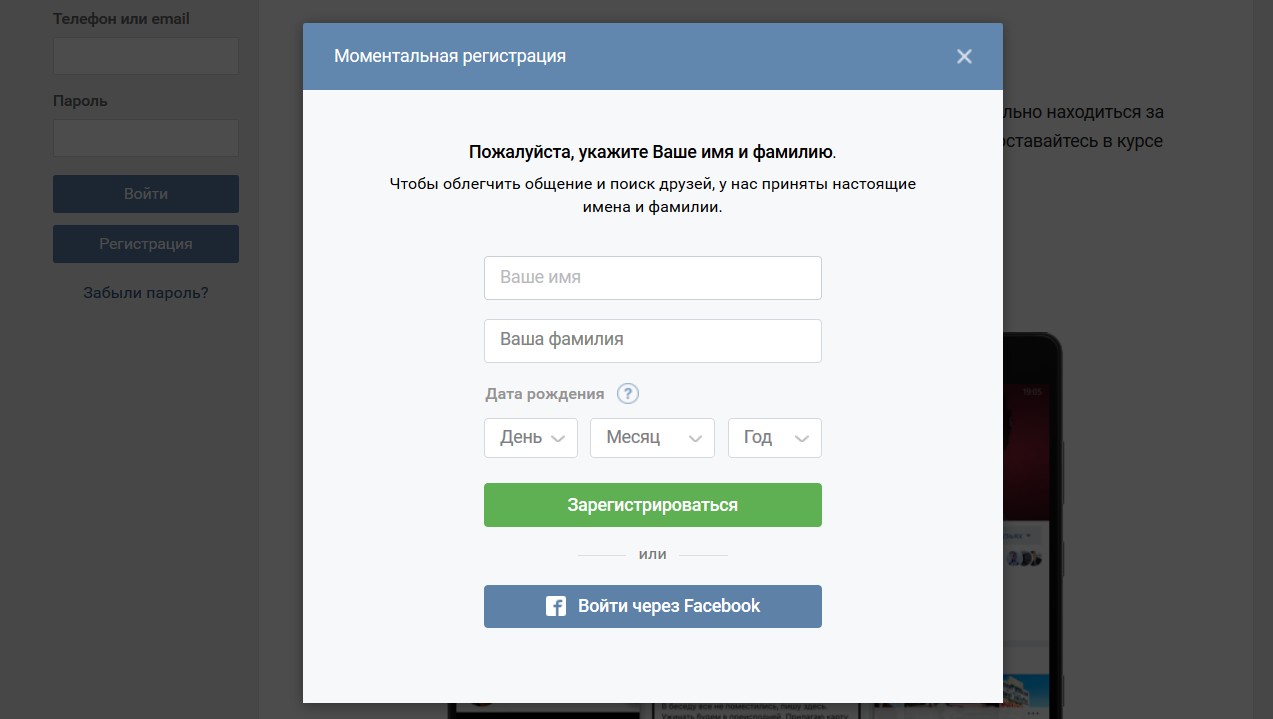 Добавиться в друзья к своему ребенку с настоящей страницы, воспользовавшись расширенным поиском друзей.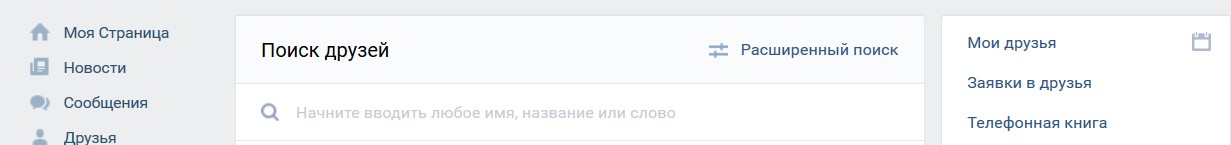 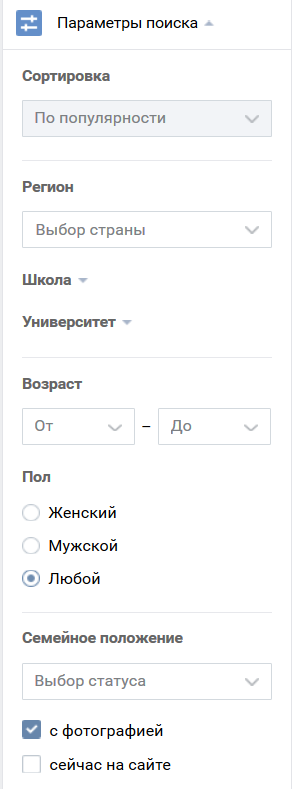 Попробовать добавиться к ребенку со страницы с вымышленным именем, чтобы отслеживать страницу: стена – фотографии, хэштеги.Поиск групп (Слова-маяки: киты, тихий дом, разбуди меня в 4:20, f57, f58, 150 звезд, Рина, и хэштеги #Мертвые_Души #ff33 #150_звѐзд #f57 #f58 #d28 #тихий_дом #море_китов #terminal1281 #тихийдом #морекитов#домкитов     #китобой   #няпока   #рина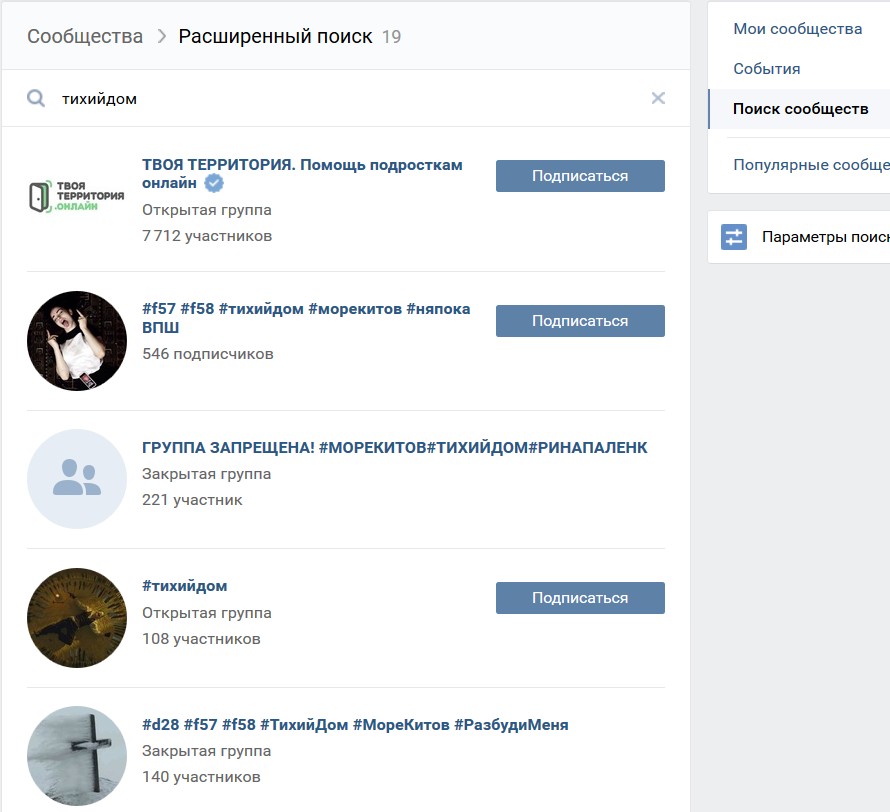 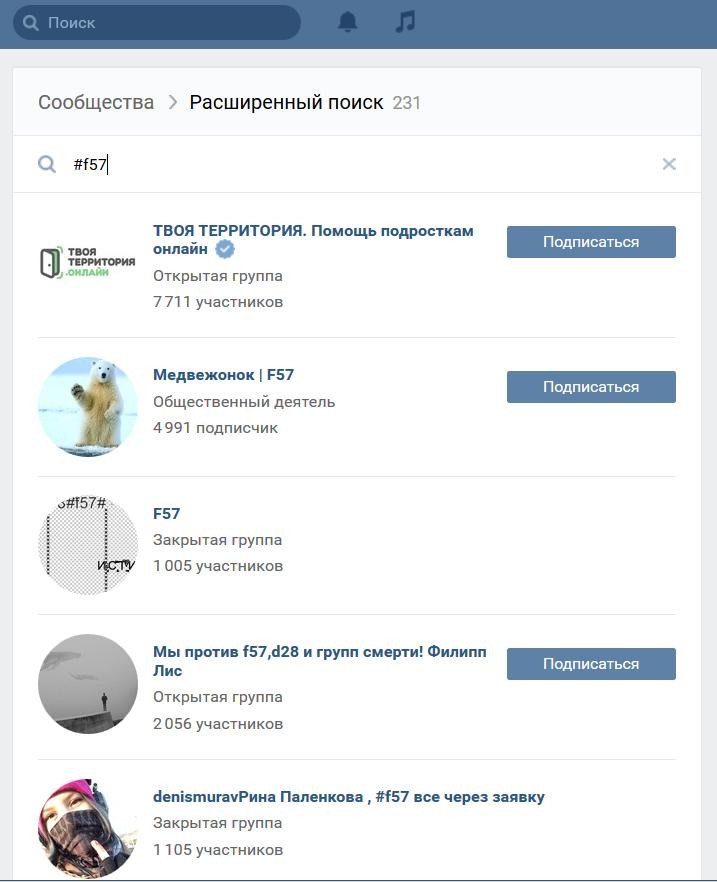 #infinityeye #420#ДомВернера).Вступить в группы, если группы закрытые – необходимо подать заявку на добавление в группу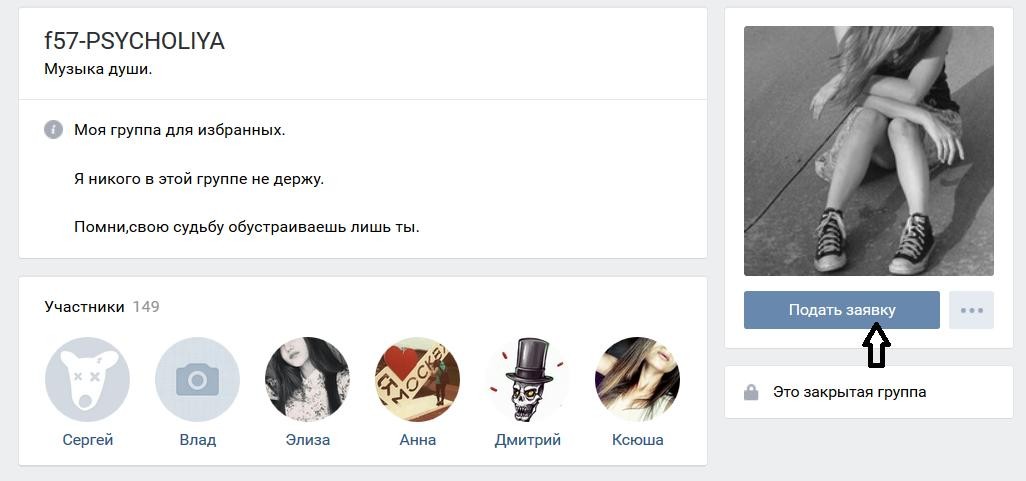 Просмотреть участников группы на наличие в них ребенка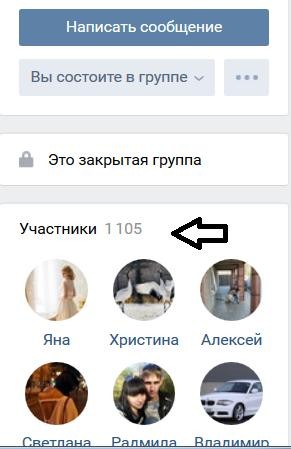 В случае наличия – проверить активность ребенка – есть ли посты, комментарии.Жалуйтесь на сообщества/группы в случае наличия в них признаков пропаганды суицида. Пожаловаться на подозрительные записи/посты групп можно с помощью кнопки «...» в правом верхнем углу каждой записи.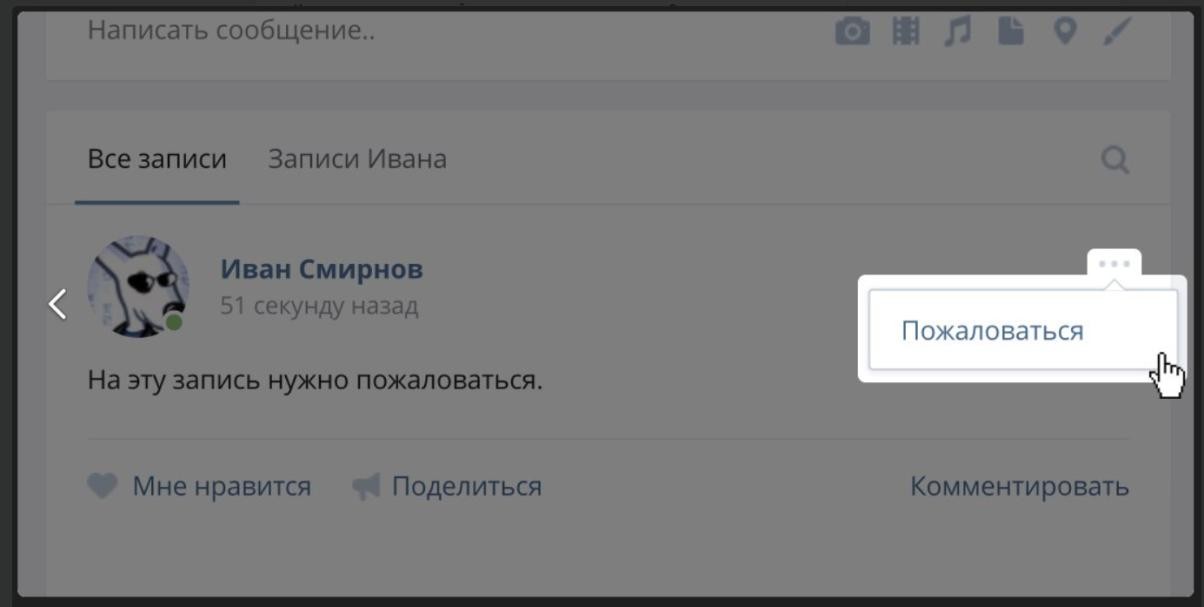 Также Вы можете написать о нехороших сообществах в службу Поддержки. При отправке обращения, пожалуйста, убедитесь в том, что текст содержит ссылки на сами записи, к которым у Вас возникли вопросы.Для получения этих ссылок достаточно щелкнуть по дате размещения записи и скопировать содержимое адресной строки браузера. Если речь идет о закрытом сообществе, стоит приложить скриншоты записей.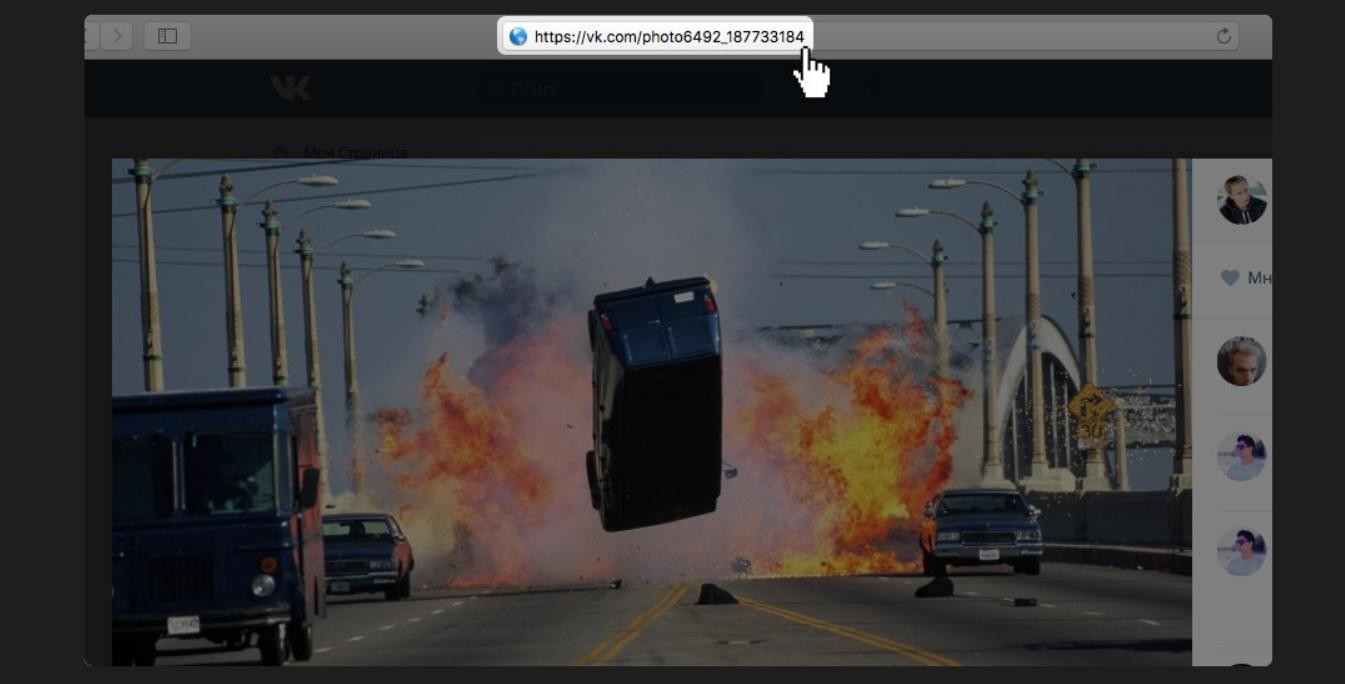 Бесплатные программы по отслеживанию в помощь: «Интернет цензор», «Супершпион»- http://super-spy.com/ , Nayavu.com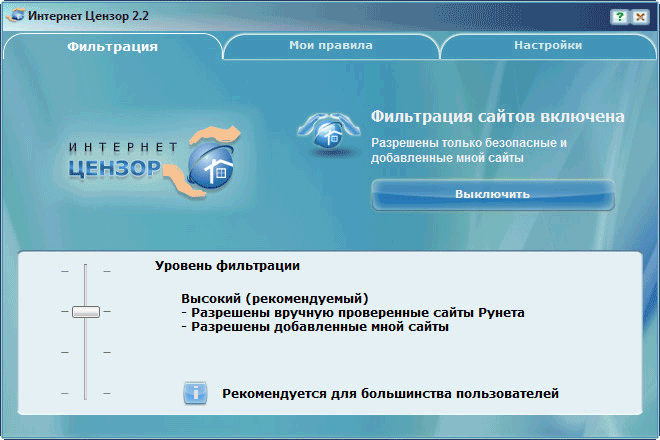 